Name of the Activity: ‘Smile as a Gesture’Category: Extension lectureDate: 02.03.23Time: 1 p.m- 2 p.mVenue: Audio Visual Room, RKSMVVName of Resource Person: Debadyuti Karmakar, Assistant Professor, Department of Sociology, Prasanta Chandra Mahalanobis MahavidyalayNumber of the participants: 18Brief description of the Event: The resource gave an insightful lecture on smiling as a gesture and showed a PowerPoint presentation and some videos and pictures related to his talk. He talked about how in sociology, a smile is a non-verbal or non-vocal gesture that carries significant social and emotional meaning. He shed light on how smiles are an essential part of social interaction and are often used to convey friendliness, warmth, and approachability. Smile can also mask or hide negative emotions in certain social situations. Smiles can signal various social intentions. For example, a genuine smile may indicate goodwill, while a forced or insincere smile might signal politeness or discomfort. This way he mentioned the various ways in different social situations. Programme Outcome: Students came to know the variations of smile and laughter and how smiles as a form of informal way of social interaction works in our everyday life, the relevance of the use of emoticons without saying any word and how the concept of happy face is measured through smile over the periods. It was a very innovative, new topic of discussion. The session was insightful. Overall, the students learned how to see even a small thing as a smile from a sociological perspective and how they serve in conveying emotions, intentions, and social norms, influencing how individuals interact with each other and navigate various social situations.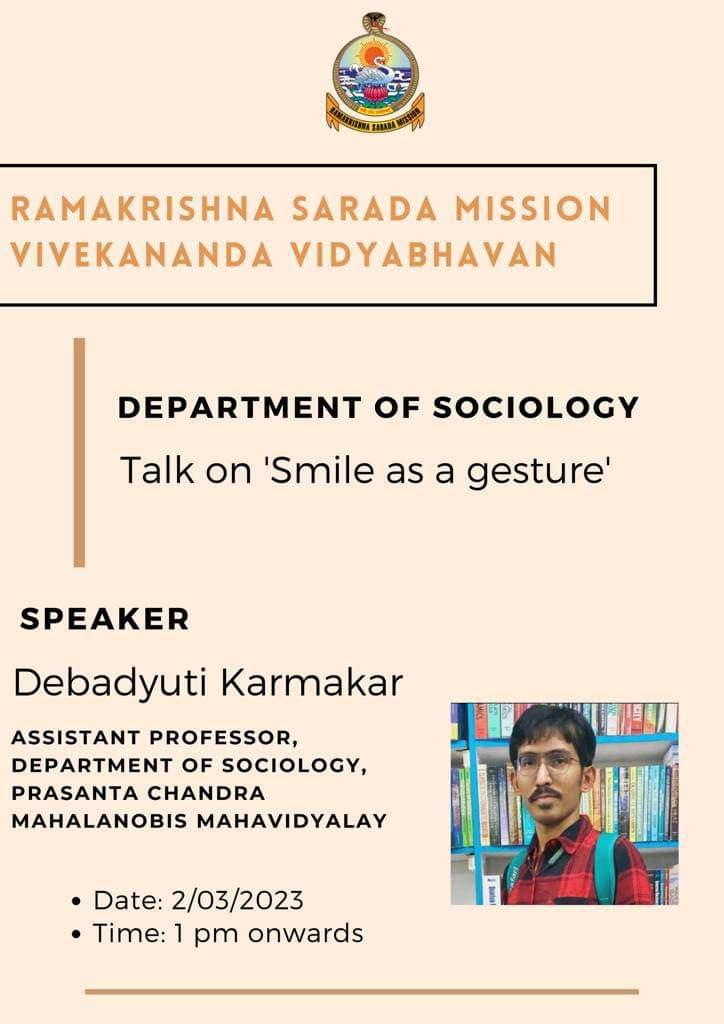 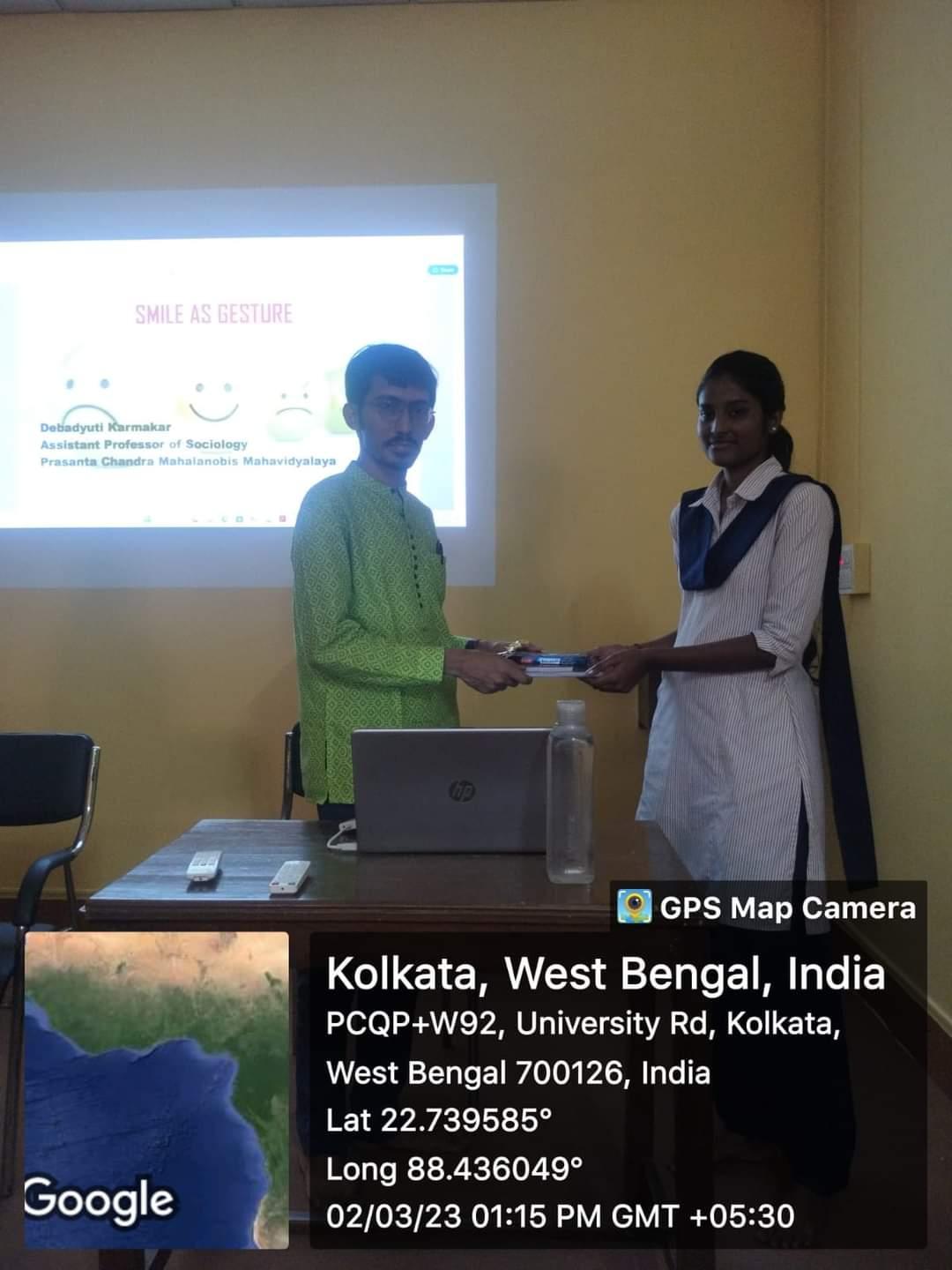 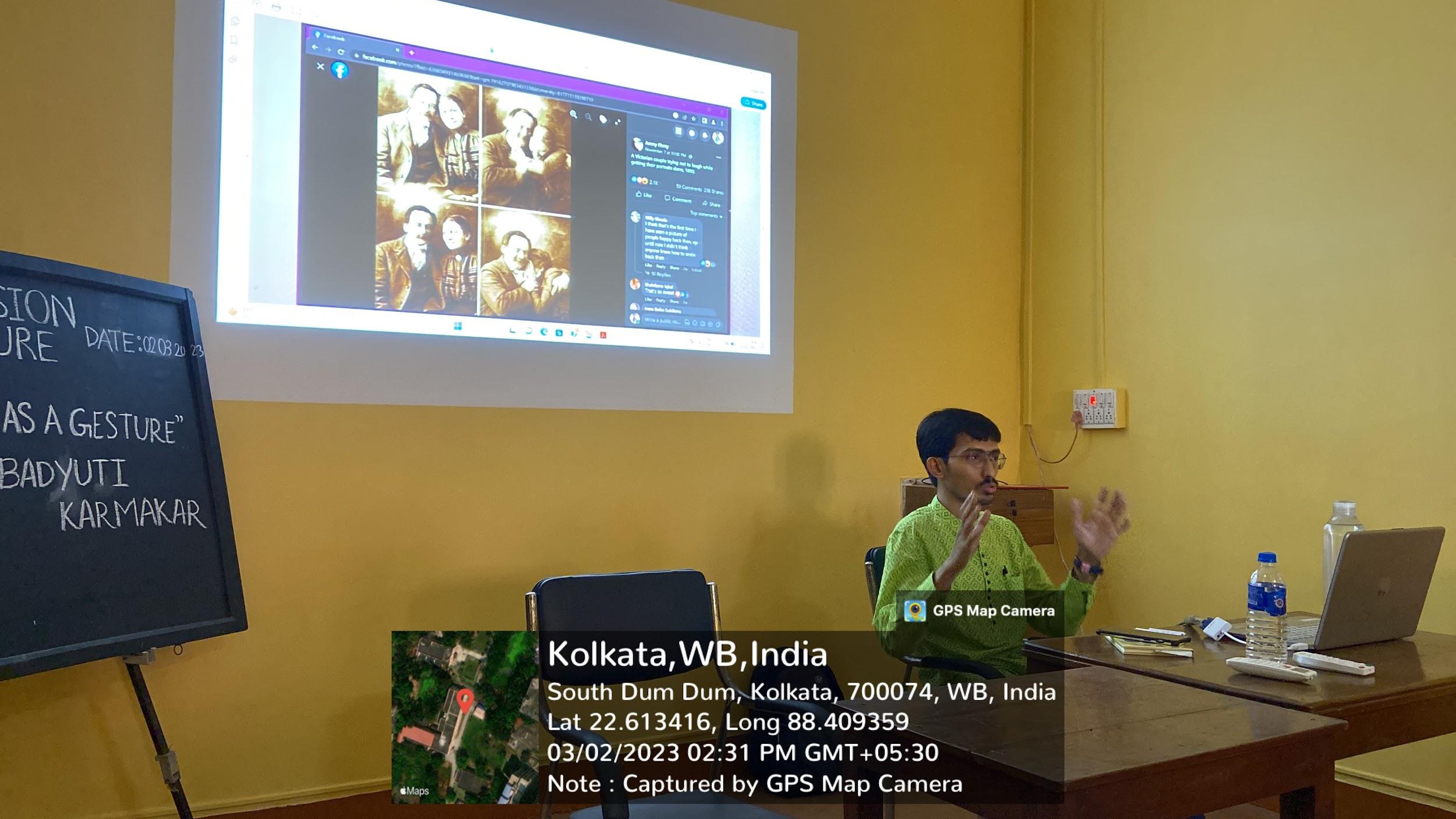 